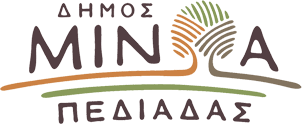 Αρκαλοχώρι, 04/ 10 /2021Προς: ΜΜΕΔΕΛΤΙΟ ΤΥΠΟΥΑΝΑΚΟΙΝΩΣΗ ΓΙΑ ΟΙΚΙΣΜΟΥΣ ΟΠΟΥ ΘΑ ΔΙΕΞΑΧΘΟΥΝ ΤΗΝ ΔΕΥΤΕΡΑ 04/10 ΕΛΕΓΧΟΙ- ΑΥΤΟΨΙΕΣ ΣΤΑ ΚΤΙΡΙΑ ΠΟΥ ΕΠΛΗΓΗΣΑΝ ΑΠΟ ΤΟ ΣΕΙΣΜΟΑπό το Δήμο Μινώα Πεδιάδας γίνεται γνωστό πως κλιμάκια μηχανικών του Υπουργείου Υποδομών – ΔΑΕΦΚ θα βρίσκονται αύριο ΔΕΥΤΕΡΑ 4 ΟΚΤΩΒΡΙΟΥ στις κάτωθι περιοχές του Δήμου προκειμένου να πραγματοποιήσουν – συνοδεία μηχανικών του Δήμου – ελέγχους/αυτοψίες στα κτίρια που επλήγησαν από το σεισμό της 27ης Σεπτεμβρίου:Αρκαλοχώρι (σημεία: 1. Περιοχή που περικλείεται από τις οδούς Εθνικής Αντιστάσεως – Σοφοκλέους – Κνωσού - Θεοτοκοπούλου.  2. Περιοχή που περικλείεται από τις οδούς Σοφοκλέους – Εθνικής Αντιστάσεως – Μαραθώνα – Λαγκαδά – Κνωσσού (έως την επιχείρηση εμπορίας ελαιολάδου του κ. Παπαδάκη).  3. Περιοχή που περικλείεται από την οδό Εθνικής Αντιστάσεως – Δαιδάλου έως το πρατήριο υγρών καυσίμων SHELL - Μπελιμπασάκη. 4. Περιοχή Προφήτη Ηλία, μεταξύ των οδών Σάββα Πέππα – Προφήτη Ηλία έως αρχαιότητες. 5. Περιοχή έναντι Γενικού Λυκείου Αρκαλοχωρίου (δυτική πλευρά). 6. Περιοχή μεταξύ των οδών Ελ. Βενιζέλου – Στρατηγού Αλεξάκη – Ιερός ναός Μιχαήλ Αρχαγγέλου έως την έξοδο προς Χουμέρι. 7. Περιοχή Αρκαλοχωρίου εκτός συνεκτικού τμήματος οικισμού. ΓάσιΠατσίδερος  Πάρτιρα Νιπιδιτός Ρουσσοχώρια Σκινιάς ΛαγούταΒακιώτεςΚαστέλλιΓαρίπαΔραπέτιΛευκοχώριΑγ. ΣεμνήΔεμάτιΊνιΘραψανόΚαστελλιανάΦαβριανάΦιλίπποιΠαρακαλούνται οι κάτοικοι των ανωτέρω περιοχών να βρίσκονται σε ασφαλείς χώρους εντός των ορίων των παραπάνω οικισμών και πλησίον των οικιών τους προκειμένου αυτές να ελεγχθούν από τα κλιμάκια μηχανικών και να παραλάβουν τα σχετικά δελτία ελέγχου.